CHANGE OF BANKING INFORMATION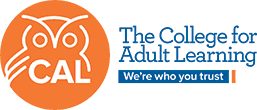 STUDENT NAME:		………………………………………………………………………………………………………….STUDENT ADDRESS:		………………………………………………………………………………………………………….				………………………………………………………………………………………………………….				………………………………………………………………………………………………………….STUDENT PHONE NUMBER:	………………………………………………………………………………………………………….EFFECTIVE FROM DATE:		………………………………………………………………………………………………………….AMOUNT:			$.....................................PER WEEK/FORTNIGHT/MONTH (Circle one)BANK ACCOUNT/DIRECT DEBITACCOUNT NAME:		………………………………………………………………………………………………………….ACCOUNT NUMBER:		………………………………………………………………………………………………………….BSB:				………………………………………………………………………………………………………….A/C HOLDER SIGNATURE:	………………………………………………………………………………………………………….CREDIT CARDCARDHOLDER NAME:		………………………………………………………………………………………………………….CARD TYPE:			………………………………………………………………………………………………………….CARD NUMBER:			………………………………………………………………………………………………………….EXPIRY DATE:			………………………………………………………………………………………………………….CARDHOLDER SIGNATURE:	………………………………………………………………………………………………………….Please return this authority to College for Adult Learning viaEmail:	accounts@collegeforadultlearning.edu.au  or Mail:	Level 2, 630 Mitcham Road, MITCHAM. Vic 3132